Поредица “Студентски разработки“на Стопанския факултет на СУ „Св. Климент Охридски“Име на автораЗаглавие на разработкатаПредмет, в рамките на който е разработена
Име на преподавателя / научния ръководителГодина на предаванеРезюме: (до 100 думи)Ключови думи: FEBA Student Papers SeriesAuthor’s NameTitleDiscipline / CourseLecturer / SupervisorSubmission yearAbstract: (max. 100 words)Key words: Faculty of Economics and Business Administration (FEBA),Sofia University St. Kliment OhridskiСОФИЙСКИ УНИВЕРСИТЕТ“СВ. КЛИМЕНТ ОХРИДСКИ”СТОПАНСКИ ФАКУЛТЕТБългария, София 1113бул. Цариградско шосе 125, блок 3Тел: (+359 2) 73 83 10Факс: (+359 2) 73 99 41E-mail: info@feb.uni-sofia.bgSOFIA UNIVERSITY“ST. KLIMENT OHRIDSKI”FACULTY OF ECONOMICS AND BUSINESS ADMINISTRATIONBulgaria, Sofia 1113125 Tzarigradsko chaussee blvd., bl. 3Теl: (+359 2) 73 83 10Fax: (+359 2) 73 99 41E-mail: info@feb.uni-sofia.bgСОФИЙСКИ УНИВЕРСИТЕТ“СВ. КЛИМЕНТ ОХРИДСКИ”СТОПАНСКИ ФАКУЛТЕТБългария, София 1113бул. Цариградско шосе 125, блок 3Тел: (+359 2) 73 83 10Факс: (+359 2) 73 99 41E-mail: info@feb.uni-sofia.bgSOFIA UNIVERSITY“ST. KLIMENT OHRIDSKI”FACULTY OF ECONOMICS AND BUSINESS ADMINISTRATIONBulgaria, Sofia 1113125 Tzarigradsko chaussee blvd., bl. 3Теl: (+359 2) 73 83 10Fax: (+359 2) 73 99 41E-mail: info@feb.uni-sofia.bg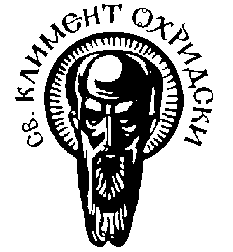 